TEMAT LEKCYJNY ZGODNY Z NASZYM PODRĘCZNIKIEM Repetytorium Ósmoklasisty.TEMAT LEKCYJNY8th  April/ Topic: Bank środków językowych - Tłumaczenie   fragmentów zdań.NAJWAŻNIEJSZE INFORMACJE i  ZADANIE: Przeczytaj informacje w ćwiczeniach  o środkach językowych –to jest kolejna tzw. powtórka wiadomości. WB: p. 156- 158Uzupełnij wszystkie zadania ze strony 159 (WB)Tłumaczenie   fragmentów zdań.Trening egzaminacyjny .Unit 10 / praca z tekstemKsiążka: SB, p. 87, - ex. 1, 2, 4, 5Ćwiczenia: WB, 104more reading, ex. 1, 2, 4tradycyjnie proszę o zdjęcia notatki i zadań z wszych ćwiczeń (tylko tych zadanych) - korneliazoltyzdalnelekcje@gmail.com jako zaliczenie lekcji.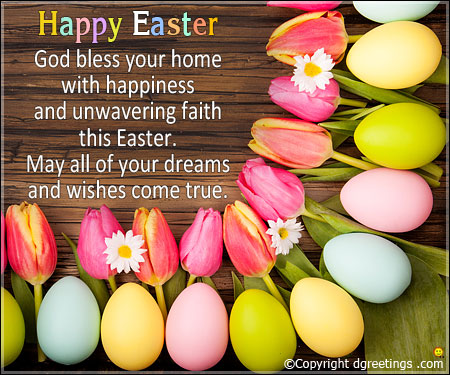 Best wishes, KJŻ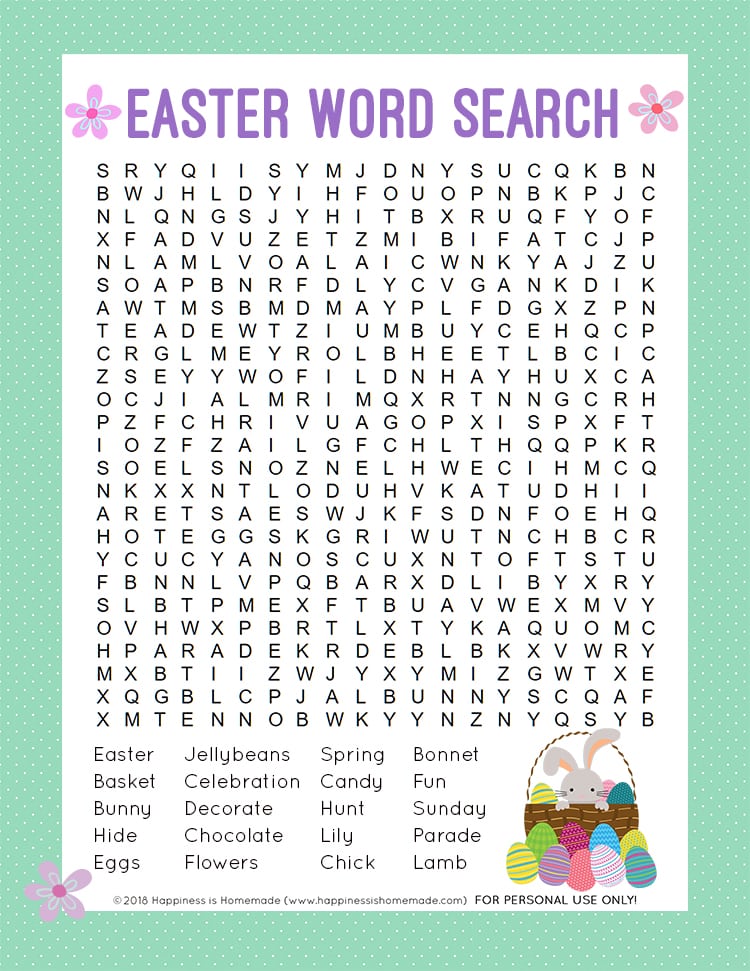 